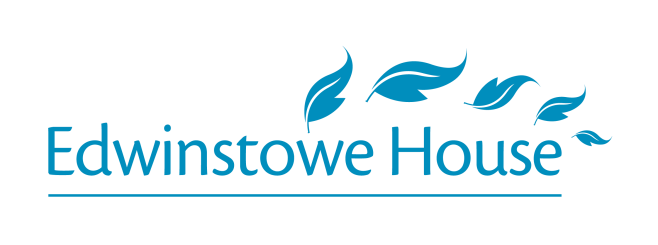 PERFORMANCE RELATED JOB DESCRIPTIONJob Title		:	Facilities AssistantEmployee Name	:	Reports to		:	 Assistant Centre ManagerDate		:		Purpose:To ensure the building is maintained to a set standard of cleanliness ensuring any areas of concern are reported to the property manager. This role will include any preparation of the conferencing facilities ensuring a quality of service that meets the customers’ requirements. Strive for Excellence by doing everyday things in a special way.Function:Room Set-up / BreakdownMail/Delivery & DistributionMail Room SupportCleaningRecord KeepingProfessional Company ImageRoles & Responsibilities:Ensure all conference rooms are setup as per the customers’ requirements ensuring all facilities are available / all stationery stock is replenished as required
Assist in the receiving and distribution of all incoming / outgoing mail including franking
Daily cleaning duties will include but are not limited to the following:Remove finger marks from entrance doors and Reception areaEmpty (and anti-bacterial wipe as required) all waste bins in Conference RoomsReplace bin linersConference Rooms only – liaise with restaurant staff to ensure all crockery and coffee pots and so on are cleared away / replaced as required.Dust furniture, ledges, cabinets, skirting’s, pipework, radiators, fixtures & fittings to a height of 2 metres and remove spillage stains from desksWax polish wooden/chrome furniture, clean synthetic or painted surfaces, ledges, cabinets, skirting’s and so on with correct cleaning agentVacuum carpeted floorsVacuum carpeted staircases, dust bannisters and balustrades and wipe clean stair nosing’sRemove refuse to disposal point
Weekly cleaning duties will include but are not limited to the following:Anti-static dust office equipment in Reception areaWipe clean and disinfect telephones in Reception areaRemove marks and spillages from doors, light switches, cupboards, glass panels etc.Vacuum upholstered furnitureHigh dust ledges, cabinets, door frames, picture frames, lintels & light fittings in-situPLAN                    MANAGE                    MONITORNB Evidence of completing your Roles and Responsibilities must be produced at every review.The Functions, Roles and Responsibilities will evolve over time and should be reviewed quarterly and amended as necessary to ensure they reflect the needs of the job.Required QualificationsLevel / DisciplineDate of AccreditationCommentsManual HandlingMoving / lifting of heavy furnitureCOSHHandling of cleaning productsEducationLevel 1 or equivalent Customer CareExperience in a customer facing role, qualification preferableExperienceOver 2 years’ experience in carrying out cleaning duties Key Performance Indicators – How to prove that you are doing your job properlyKey Performance Indicators – How to prove that you are doing your job properlyOutputsIndicatorsClean EnvironmentAchieve 95% positive customer feedback in relation to facilitiesRoom PreparationAll rooms are satisfactory setup to the customers’ requirementsOutbound MailEnsure all outbound mail is processed & franked by 4:15 PM dailyInbound ParcelsEnsure all parcels are accounted for and distributed to relevant parties by the end of the day